WITNEY TOWN COUNCIL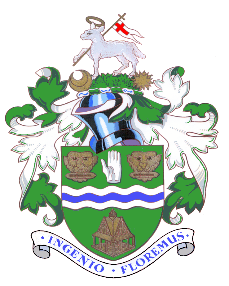 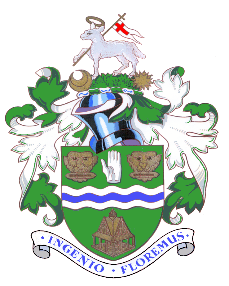 Youth Grant FundAPPLICATION FORM(PLEASE COMPLETE ELECTRONICALLY)Please return your completed application form to the address overleaf, for the attention of the TOWN CLERKOrganisationOrganisationOrganisationOrganisationOrganisationOrganisationOrganisationName of OrganisationRegistered Address(including Post Code)WebsiteTelephoneTelephoneFacebook/TwitterEmailEmailContact NamePosition in Organisation(i.e. Chairman, Treasurer, Secretary)(i.e. Chairman, Treasurer, Secretary)(i.e. Chairman, Treasurer, Secretary)(i.e. Chairman, Treasurer, Secretary)(i.e. Chairman, Treasurer, Secretary)(i.e. Chairman, Treasurer, Secretary)Registered CharityYES/NOYES/NORegistration NumberRegistration NumberWhat are the activities and/or aims of the organisation?What are the activities and/or aims of the organisation?What are the activities and/or aims of the organisation?What are the activities and/or aims of the organisation?What are the activities and/or aims of the organisation?What are the activities and/or aims of the organisation?What are the activities and/or aims of the organisation?MembershipMembershipMembershipMembershipMembershipMembershipMembershipHow many members do you have?How many members do you have?How many members do you have?Approximately how many of your members live in Witney?Approximately how many of your members live in Witney?Approximately how many of your members live in Witney?Is membership restricted in any way?Is membership restricted in any way?Is membership restricted in any way?What is your annual subscription, if any?What is your annual subscription, if any?What is your annual subscription, if any?Are you affiliated to Oxfordshire Youth or other similar umbrella organisation?  If so, which one?Are you affiliated to Oxfordshire Youth or other similar umbrella organisation?  If so, which one?Are you affiliated to Oxfordshire Youth or other similar umbrella organisation?  If so, which one?Local venue/meeting place (if applicable)Local venue/meeting place (if applicable)Local venue/meeting place (if applicable)Grant-FundingGrant-FundingGrant-FundingGrant-FundingGrant-FundingGrant-FundingGrant-FundingPurpose for which the grant is required:Purpose for which the grant is required:Purpose for which the grant is required:Purpose for which the grant is required:Purpose for which the grant is required:Purpose for which the grant is required:Purpose for which the grant is required:Amount of grant applied forAmount of grant applied forAmount of grant applied for     £     £     £     £Has your organisation previously applied to the Town Council for a grant?Has your organisation previously applied to the Town Council for a grant?Has your organisation previously applied to the Town Council for a grant?Has your organisation previously applied to the Town Council for a grant?Has your organisation previously applied to the Town Council for a grant?Has your organisation previously applied to the Town Council for a grant?YES/NOIf YES, please give detailsIf YES, please give detailsHave you applied for a grant to any other body or organisation?Have you applied for a grant to any other body or organisation?Have you applied for a grant to any other body or organisation?Have you applied for a grant to any other body or organisation?Have you applied for a grant to any other body or organisation?Have you applied for a grant to any other body or organisation?YES/NOIf YES, please give detailsIf YES, please give detailsFinancialFinancialFinancialFinancialFinancialFinancialFinancialPlease enclose a copy of your latest audited accounts, a financial projection for the period following the balance sheet or a Business Plan if a new organisation.Please enclose a copy of your latest audited accounts, a financial projection for the period following the balance sheet or a Business Plan if a new organisation.Please enclose a copy of your latest audited accounts, a financial projection for the period following the balance sheet or a Business Plan if a new organisation.Please enclose a copy of your latest audited accounts, a financial projection for the period following the balance sheet or a Business Plan if a new organisation.Please enclose a copy of your latest audited accounts, a financial projection for the period following the balance sheet or a Business Plan if a new organisation.Please enclose a copy of your latest audited accounts, a financial projection for the period following the balance sheet or a Business Plan if a new organisation.Please enclose a copy of your latest audited accounts, a financial projection for the period following the balance sheet or a Business Plan if a new organisation.FundraisingFundraisingFundraisingFundraisingFundraisingFundraisingFundraisingWhat fundraising events or activities will your organisation be holding this year?What fundraising events or activities will your organisation be holding this year?What fundraising events or activities will your organisation be holding this year?What fundraising events or activities will your organisation be holding this year?What fundraising events or activities will your organisation be holding this year?What fundraising events or activities will your organisation be holding this year?What fundraising events or activities will your organisation be holding this year?GeneralGeneralGeneralGeneralGeneralGeneralGeneralPlease provide or attach any additional information which may assist the Council in reaching its decision.Please provide or attach any additional information which may assist the Council in reaching its decision.Please provide or attach any additional information which may assist the Council in reaching its decision.Please provide or attach any additional information which may assist the Council in reaching its decision.Please provide or attach any additional information which may assist the Council in reaching its decision.Please provide or attach any additional information which may assist the Council in reaching its decision.Please provide or attach any additional information which may assist the Council in reaching its decision.I certify that the above information is true to the best of my knowledge and belief, and that I am authorised to make this application for Grant-aid.I certify that the above information is true to the best of my knowledge and belief, and that I am authorised to make this application for Grant-aid.I certify that the above information is true to the best of my knowledge and belief, and that I am authorised to make this application for Grant-aid.I certify that the above information is true to the best of my knowledge and belief, and that I am authorised to make this application for Grant-aid.I certify that the above information is true to the best of my knowledge and belief, and that I am authorised to make this application for Grant-aid.I certify that the above information is true to the best of my knowledge and belief, and that I am authorised to make this application for Grant-aid.I certify that the above information is true to the best of my knowledge and belief, and that I am authorised to make this application for Grant-aid.Signed:Signed:Signed:Signed:Date:Date:Date:For office use only:Previously AppliedAcknowledgedPreviously AppliedGrant Aid Awarded/AmountY / NChq No.